COSE Client Referral Form 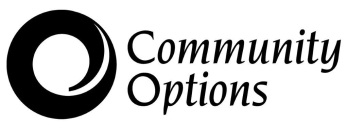 □IDDT          □Generalist  □IDDT          □Generalist  Contact Information: Contact Information: Client Name: Referral Date:  Case Number:	SSN: Address: Address: Phone Number:  Additional Contact Information: Requested Documentation Client Documentation: □Referral □Narrative Summary□Treatment Plan □Diagnosis  □Staging Form Notes: Add something in about Benefits. Are benefits received. 